PLEASE SCAN AND EMAIL YOUR SIGNED COPY TO PAYROLL@HRCONSULTANCY.CO.UK, OR HAND IN TO RECEPTIONHR CONSULTANCY 58 WEST REGENT STREET, GLASGOW, G2 2QZ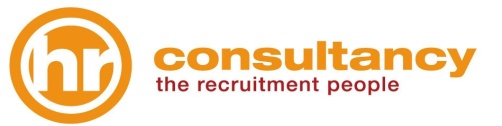 TIMESHEETTIMESHEETTIMESHEETTIMESHEETTIMESHEETTIMESHEET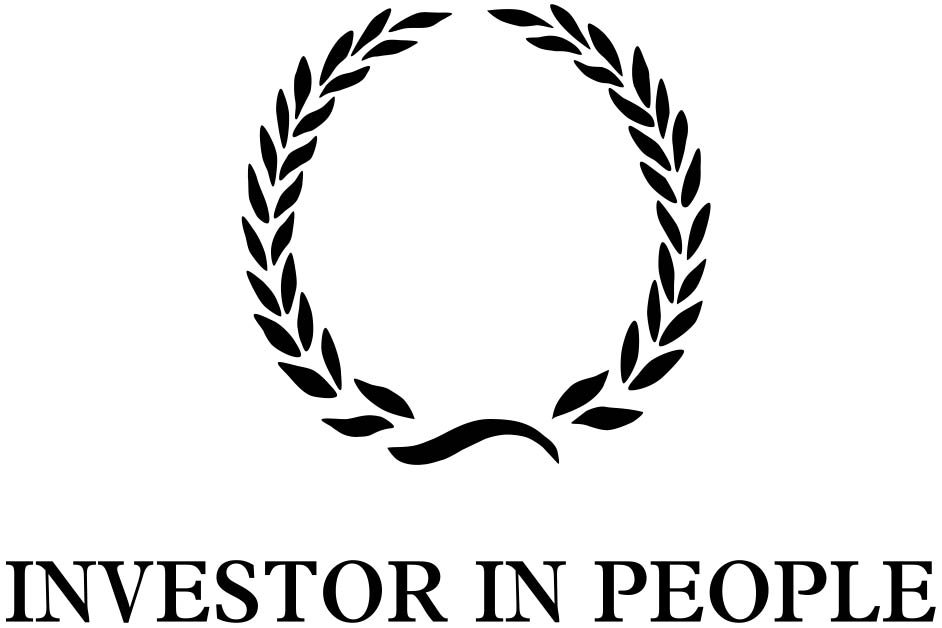 IMPORTANT: Return your timesheet to HR Consultancy’s offices no later than 12 noon on Monday to be paid on FridayIMPORTANT: Return your timesheet to HR Consultancy’s offices no later than 12 noon on Monday to be paid on FridayIMPORTANT: Return your timesheet to HR Consultancy’s offices no later than 12 noon on Monday to be paid on FridayIMPORTANT: Return your timesheet to HR Consultancy’s offices no later than 12 noon on Monday to be paid on FridayIMPORTANT: Return your timesheet to HR Consultancy’s offices no later than 12 noon on Monday to be paid on FridayIMPORTANT: Return your timesheet to HR Consultancy’s offices no later than 12 noon on Monday to be paid on FridayIMPORTANT: Return your timesheet to HR Consultancy’s offices no later than 12 noon on Monday to be paid on FridayIMPORTANT: Return your timesheet to HR Consultancy’s offices no later than 12 noon on Monday to be paid on FridayIMPORTANT: Return your timesheet to HR Consultancy’s offices no later than 12 noon on Monday to be paid on FridayIMPORTANT: Return your timesheet to HR Consultancy’s offices no later than 12 noon on Monday to be paid on FridayIMPORTANT: Return your timesheet to HR Consultancy’s offices no later than 12 noon on Monday to be paid on FridayWeek Ending - Sun:      Week Ending - Sun:      Week Ending - Sun:      Week Ending - Sun:      Week Ending - Sun:      Your National Insurance No:      Your National Insurance No:      Your National Insurance No:      Your National Insurance No:      Your National Insurance No:      Your National Insurance No:      Your Name (please print):     Your Name (please print):     Your Name (please print):     Your Name (please print):     Your Name (please print):     Your Name (please print):     Your Name (please print):     Your Name (please print):     Your Name (please print):     Your Name (please print):     Your Name (please print):     Client Name:      Client Name:      Client Name:      Client Name:      Client Name:      Client Name:      Client Name:      Client Name:      Client Name:      Client Name:      Client Name:      Client Address:      Client Address:      Client Address:      Client Address:      Client Address:      Client Address:      Client Address:      Client Address:      Client Address:      Client Address:      Client Address:      IMPORTANT: Your timesheet generates your pay. If it is not fully completed or there are any discrepancies then this may result in your pay being delayed. Please enter total hours to the nearest 15 minutes EXCLUDING meal breaks.IMPORTANT: Your timesheet generates your pay. If it is not fully completed or there are any discrepancies then this may result in your pay being delayed. Please enter total hours to the nearest 15 minutes EXCLUDING meal breaks.IMPORTANT: Your timesheet generates your pay. If it is not fully completed or there are any discrepancies then this may result in your pay being delayed. Please enter total hours to the nearest 15 minutes EXCLUDING meal breaks.IMPORTANT: Your timesheet generates your pay. If it is not fully completed or there are any discrepancies then this may result in your pay being delayed. Please enter total hours to the nearest 15 minutes EXCLUDING meal breaks.IMPORTANT: Your timesheet generates your pay. If it is not fully completed or there are any discrepancies then this may result in your pay being delayed. Please enter total hours to the nearest 15 minutes EXCLUDING meal breaks.IMPORTANT: Your timesheet generates your pay. If it is not fully completed or there are any discrepancies then this may result in your pay being delayed. Please enter total hours to the nearest 15 minutes EXCLUDING meal breaks.IMPORTANT: Your timesheet generates your pay. If it is not fully completed or there are any discrepancies then this may result in your pay being delayed. Please enter total hours to the nearest 15 minutes EXCLUDING meal breaks.IMPORTANT: Your timesheet generates your pay. If it is not fully completed or there are any discrepancies then this may result in your pay being delayed. Please enter total hours to the nearest 15 minutes EXCLUDING meal breaks.IMPORTANT: Your timesheet generates your pay. If it is not fully completed or there are any discrepancies then this may result in your pay being delayed. Please enter total hours to the nearest 15 minutes EXCLUDING meal breaks.IMPORTANT: Your timesheet generates your pay. If it is not fully completed or there are any discrepancies then this may result in your pay being delayed. Please enter total hours to the nearest 15 minutes EXCLUDING meal breaks.IMPORTANT: Your timesheet generates your pay. If it is not fully completed or there are any discrepancies then this may result in your pay being delayed. Please enter total hours to the nearest 15 minutes EXCLUDING meal breaks.DAY DATE BasicBasicBasicTotalTotalOvertime 1Overtime 1Overtime 1Overtime 1Start Start FinishHoursMinutesStart FinishFinishTotal Monday TuesdayWednesdayThursdayFridaySaturdaySunday Total hours Worked in Hours and MinutesTotal hours Worked in Hours and MinutesTotal hours Worked in Hours and MinutesTotal hours Worked in Hours and MinutesTotal hours Worked in Hours and MinutesI have read, understood and accept HR Consultancy Terms of Engagement  & confirm that I have worked the hours stated aboveI have read, understood and accept HR Consultancy Terms of Engagement  & confirm that I have worked the hours stated aboveI have read, understood and accept HR Consultancy Terms of Engagement  & confirm that I have worked the hours stated aboveI have read, understood and accept HR Consultancy Terms of Engagement  & confirm that I have worked the hours stated aboveI have read, understood and accept HR Consultancy Terms of Engagement  & confirm that I have worked the hours stated aboveSigned:      Signed:      Signed:      Date:      Date:      Date:      IMPORTANT: HOLIDAY & SICKNESSPlease do not include any hours for sickness or holidays on this timesheet as this will render the timesheet invalid. Annual leave should be requested via a Holiday Request Form, signed by your line manager and submitted one week in advanceIMPORTANT: HOLIDAY & SICKNESSPlease do not include any hours for sickness or holidays on this timesheet as this will render the timesheet invalid. Annual leave should be requested via a Holiday Request Form, signed by your line manager and submitted one week in advanceIMPORTANT: HOLIDAY & SICKNESSPlease do not include any hours for sickness or holidays on this timesheet as this will render the timesheet invalid. Annual leave should be requested via a Holiday Request Form, signed by your line manager and submitted one week in advanceIMPORTANT: HOLIDAY & SICKNESSPlease do not include any hours for sickness or holidays on this timesheet as this will render the timesheet invalid. Annual leave should be requested via a Holiday Request Form, signed by your line manager and submitted one week in advanceIMPORTANT: HOLIDAY & SICKNESSPlease do not include any hours for sickness or holidays on this timesheet as this will render the timesheet invalid. Annual leave should be requested via a Holiday Request Form, signed by your line manager and submitted one week in advanceIMPORTANT: HOLIDAY & SICKNESSPlease do not include any hours for sickness or holidays on this timesheet as this will render the timesheet invalid. Annual leave should be requested via a Holiday Request Form, signed by your line manager and submitted one week in advanceIMPORTANT: HOLIDAY & SICKNESSPlease do not include any hours for sickness or holidays on this timesheet as this will render the timesheet invalid. Annual leave should be requested via a Holiday Request Form, signed by your line manager and submitted one week in advanceIMPORTANT: HOLIDAY & SICKNESSPlease do not include any hours for sickness or holidays on this timesheet as this will render the timesheet invalid. Annual leave should be requested via a Holiday Request Form, signed by your line manager and submitted one week in advanceIMPORTANT: HOLIDAY & SICKNESSPlease do not include any hours for sickness or holidays on this timesheet as this will render the timesheet invalid. Annual leave should be requested via a Holiday Request Form, signed by your line manager and submitted one week in advanceIMPORTANT: HOLIDAY & SICKNESSPlease do not include any hours for sickness or holidays on this timesheet as this will render the timesheet invalid. Annual leave should be requested via a Holiday Request Form, signed by your line manager and submitted one week in advanceIMPORTANT: HOLIDAY & SICKNESSPlease do not include any hours for sickness or holidays on this timesheet as this will render the timesheet invalid. Annual leave should be requested via a Holiday Request Form, signed by your line manager and submitted one week in advanceCLIENT APPROVAL - THIS SECTION MUST BE COMPLETED BY THE CLIENTPlease note that your signature certifies that the hours shown are correct and that the work was performed to your satisfaction.CLIENT APPROVAL - THIS SECTION MUST BE COMPLETED BY THE CLIENTPlease note that your signature certifies that the hours shown are correct and that the work was performed to your satisfaction.CLIENT APPROVAL - THIS SECTION MUST BE COMPLETED BY THE CLIENTPlease note that your signature certifies that the hours shown are correct and that the work was performed to your satisfaction.CLIENT APPROVAL - THIS SECTION MUST BE COMPLETED BY THE CLIENTPlease note that your signature certifies that the hours shown are correct and that the work was performed to your satisfaction.CLIENT APPROVAL - THIS SECTION MUST BE COMPLETED BY THE CLIENTPlease note that your signature certifies that the hours shown are correct and that the work was performed to your satisfaction.CLIENT APPROVAL - THIS SECTION MUST BE COMPLETED BY THE CLIENTPlease note that your signature certifies that the hours shown are correct and that the work was performed to your satisfaction.CLIENT APPROVAL - THIS SECTION MUST BE COMPLETED BY THE CLIENTPlease note that your signature certifies that the hours shown are correct and that the work was performed to your satisfaction.CLIENT APPROVAL - THIS SECTION MUST BE COMPLETED BY THE CLIENTPlease note that your signature certifies that the hours shown are correct and that the work was performed to your satisfaction.CLIENT APPROVAL - THIS SECTION MUST BE COMPLETED BY THE CLIENTPlease note that your signature certifies that the hours shown are correct and that the work was performed to your satisfaction.CLIENT APPROVAL - THIS SECTION MUST BE COMPLETED BY THE CLIENTPlease note that your signature certifies that the hours shown are correct and that the work was performed to your satisfaction.CLIENT APPROVAL - THIS SECTION MUST BE COMPLETED BY THE CLIENTPlease note that your signature certifies that the hours shown are correct and that the work was performed to your satisfaction.Client signature:      Client signature:      Client signature:      Client signature:      Client signature:      Name (please print):      Name (please print):      Name (please print):      Name (please print):      Name (please print):      Name (please print):      Allocation/Budget Code:      Allocation/Budget Code:      Allocation/Budget Code:      Allocation/Budget Code:      Allocation/Budget Code:      Date:      Date:      Date:      Date:      Date:      Date:      